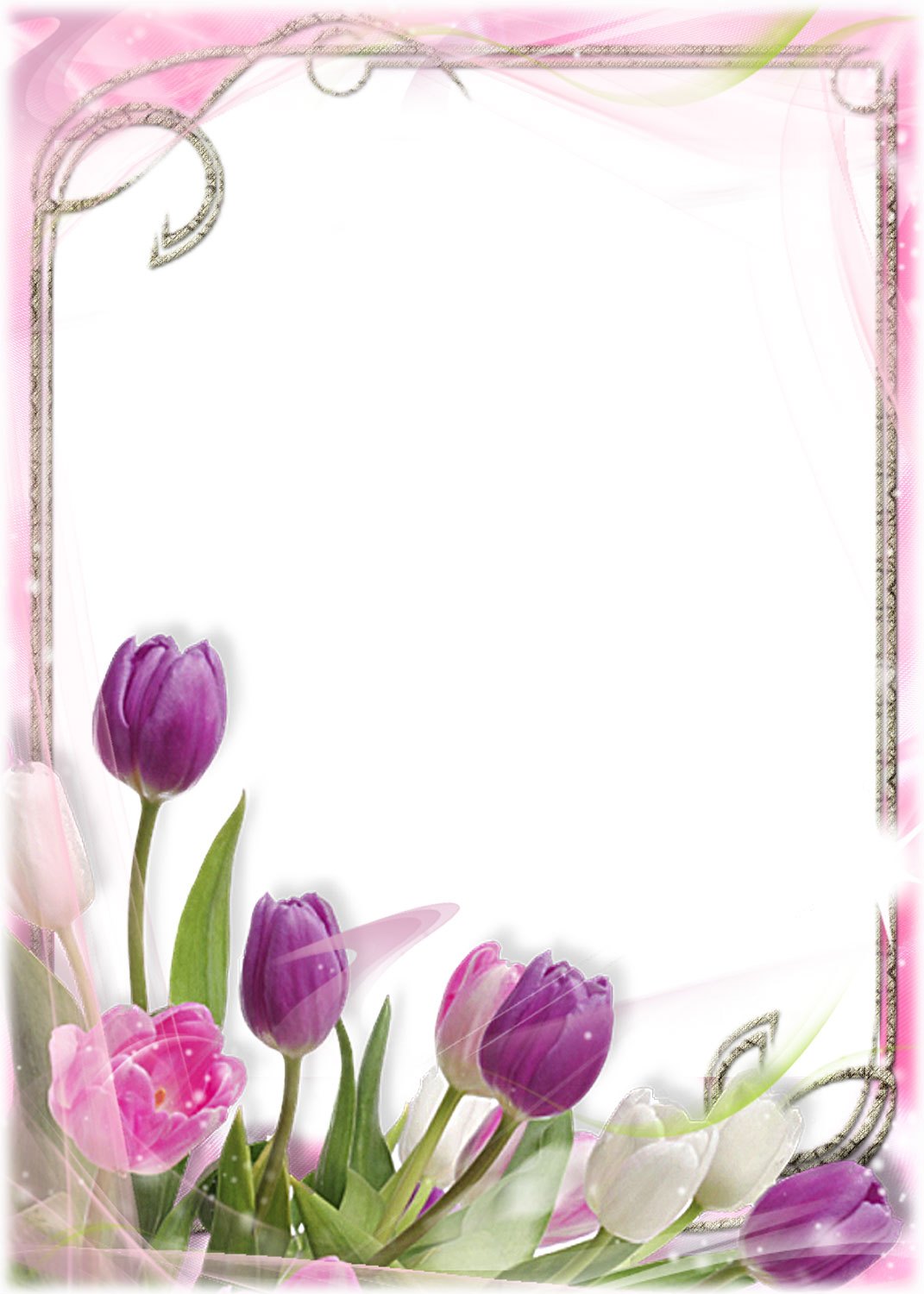 Уважаемые жители и субъекты торговли!В г. Верхнедвинске утверждены торговые места для осуществления розничной торговли живыми цветами в предпраздничные днис 5 по 10 марта 2024 г. по следующим адресам: ул. Советская, д.164/1, г.Верхнедвинск (микрорайон, площадка рядом с магазином № 6 «Pro Запас»);ул. Первомайская, д. 70А, г.Верхнедвинск(Гейженово, площадка рядом с магазином № 12 «Pro Запас»;                 ул. Первомайская, д. 46, г. Верхнедвинск(Гейженово, площадка рядом      с магазином № 19 «Родны Кут»).            Желающим осуществлять розничную торговлю живыми цветами                по названным адресам, необходимо                 подать заявление в отдел экономики                          Верхнедвинского райисполкома по адресу:                     ул. Кооперативная, д. 1, г. Верхнедвинск,       каб. № 15 или 16      Контактные тел.:                      8 (02151) 6 30 80, 6 27 33.